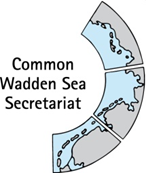 DRAFT AGENDA v0.2 2019-01-22Opening and adoption of the AgendaThe meeting will be opened by the chairperson at 16:30 hours on 23 January 2020. Participants will be invited to (add to and) adopt the agenda.Fishery*At WSB-30 (in connection with the chairs presentation of the work of the preliminary Swimway Group) “The WSB agreed to instruct the TG-M to come forward with a proposal how to handle the issue of sustainable fisheries”. This decision followed a question during the preceding Board-discussion “…..asked about the possibility to include fisheries in the possible expert group fish and link the outcomes of their work to the SIMP.”:TG-M is requested to briefly discuss possible organisational outcomes of WSB’s instruction as well as feasible ways link the future work to the coming SIMP, to be further elaborated in due time before WSB-31. Shipping*At WSB-30 “The WSB approved the establishment of a round table for shipping led by the WSF with the support of the CWSS and in collaboration to TG-M”.The TG-M is requested to briefly discuss the organizational aspects of the decision as well as the possible economic consequences of the prerequisites brought forward by the WSF during the discussions on the implementation of the PC-Hub concept.Single Integrated Management Plan (SIMP) joint meeting TG-WH and TG-MThe meeting will be invited to discuss SIMP related issues to be coordinated before the joint meeting of the Task Group World Heritage (TG-WH) and TG-M before the meeting on 24 January 2020.EG-Seals ToRWSB-30 endorsed TG-M’s recommendation on uptake of harbour porpoises by EG-Seals “that TG-M, in consultation with EG-Seals, and until WSB 31elaborates on a proposal for revised Terms of Reference (ToR)”. It is proposed to let A) EG-Seals draw up a proposal for a revised ToR reflecting that and B) to let CWSS inform ASCOBANS in writing accordingly.TG-M Workplan and next meetingFirst look at prioritizations of the WP-2020 as well as scheduling appropriate meetings accordinglyAny other business Participants will be invited to discuss any other business.ClosingThe meeting will be closed on 23 October at 18:00 hours at the latest. At 19:00 a joint dinner is planned for participants of the joint SIMP meeting.